附件3：2021年公开招聘试讲、技能测试报到点示意图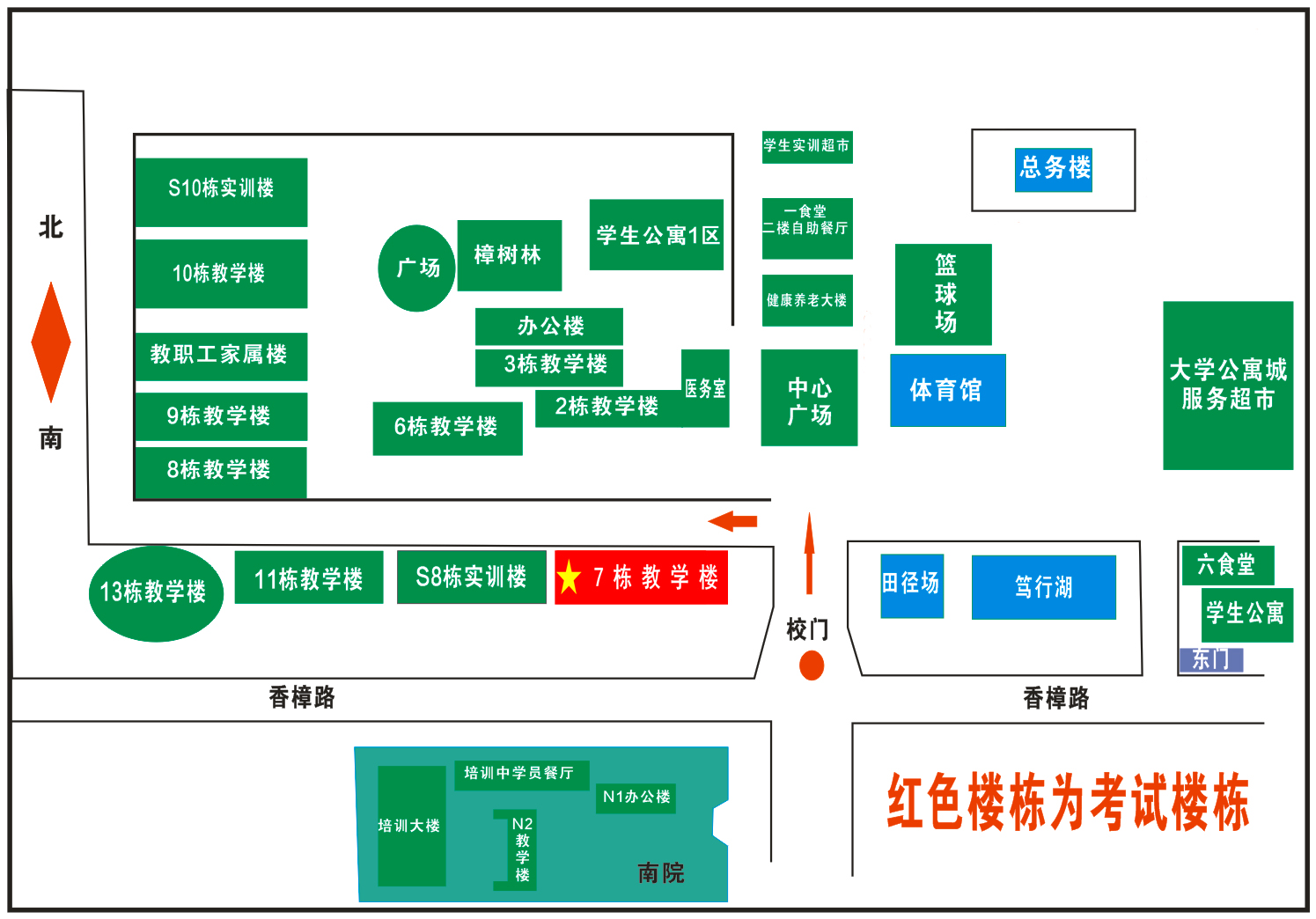 